THE FAIRMONT VILLAGE BOARD OF TRUSTEES WILL BE IMPLEMENTING A NEW PROCEDURE (REQUEST FOR AGENDA ITEM) FOR VILLAGE BOARD MEETINGS EFFECTIVE IMMEDIATELY:1) PUBLIC FORUM WILL NO LONGER BE LISTED ON THE AGENDA.2) REQUEST FOR AGENDA ITEM MUST BE COMPLETED & RETURNED BY 4:00PM THE FRIDAY PRIOR TO THE BOARD MEETING TO THE VILLAGE HALL FOR ALL MATTERS TO COME BEFORE THE VILLAGE BOARD.3) INDIVIDUALS MAY SPEAK ON ANY ITEM; HOWEVER THE ITEM MUST BE LISTED ON THE AGENDA. 4) REQUEST FOR AGENDA ITEM AVAILABLE AT VILLAGE HALL, LIBRARY AND VILLAGE’S WEB PAGE www.fairmont-nebraska.org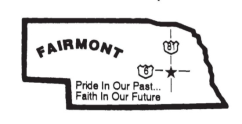 REQUEST FOR AGENDA ITEMIf you have a specific topic that you would like the Village Board to discuss at a board meeting, please list your name, address, telephone number, specific topic and suggested remedy.  The item will be placed on the agenda for the next regular Village Board Meeting unless matter is resolved prior to the meeting. This form will be given to the board members for review.  Name:_______________________________________________Address:_____________________________________________Telephone #:________________________________________________Date of Request:_____________________________________________Description of Requested Topic:________________________________________________________________________________________________________________________________________________________Suggested Remedy:________________________________________________________________________________________________________________________________________________________________ 6-2020 – Version 1